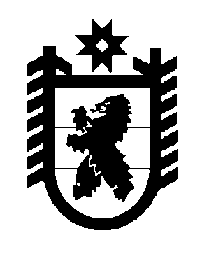 Российская Федерация Республика Карелия    ПРАВИТЕЛЬСТВО РЕСПУБЛИКИ КАРЕЛИЯРАСПОРЯЖЕНИЕот  28 ноября 2016 года № 912р-Пг. Петрозаводск Внести в состав Художественно-экспертного совета по народным художественным промыслам при Правительстве Республики Карелия  (далее – совет), утвержденный распоряжением Правительства Республики Карелия от 10 августа 2009 года № 285р-П (Собрание законодательства Республики Карелия, 2009, № 8, ст. 915; 2014, № 9, ст. 1663), следующие изменения:1) включить в состав совета следующих лиц:Арминен О.К. – Министр экономического развития и промышлен-ности Республики Карелия, заместитель председателя совета; Томчик А.А. – заместитель Министра культуры Республики Карелия; 2) указать новые должности следующих лиц:Улич В.В. – заместитель Премьер-министра Правительства Республики Карелия, заместитель председателя совета;Лесонен А.Н. – Министр культуры Республики Карелия, заместитель председателя совета;Лобанов В.В. – начальник отдела федерального государственного бюджетного учреждения культуры «Государственный историко-архитектурный и этнографический музей-заповедник «Кижи», секретарь совета (по согласованию);Сидоренко И.В. – руководитель отдела государственного бюджетного профессионального образовательного учреждения Республики Карелия «Карельский колледж культуры и искусств»;Соколов М.М. – Постоянный представитель Республики Карелия при Президенте Российской Федерации;   3) исключить из состава совета Анхимову А.И., Богданову Е.В., Чмиля В.Я.           Глава Республики Карелия                                                                  А.П. Худилайнен 